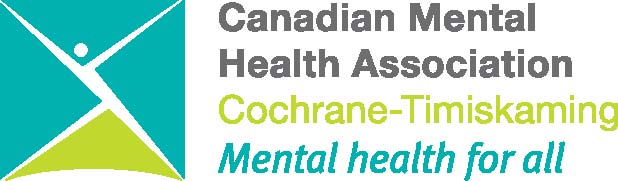 Public Education Request FormPlease complete this form and email it to adenis@cmhact.ca at least 10 business days prior to the requested session.Contact InformationRequest DetailsFor CMHA-CT Administrative Use OnlyOrganizationContact PersonMailing AddressCity, Province and Postal CodePhoneEmailSession Location Session Format Presentation Workshop Information BoothProposed Date(s) and Time(s)TopicLanguage of DeliveryAudience and Expected Number of ParticipantsContext (Please describe the origin of the need for this request)Other DetailsApproval Yes NoFacilitatorCommentsSignature